GLUTAMINEČistý L-glutamin v instantní podobě. L-glutamin je jednou z nejčastěji se vyskytujících aminokyselin v kosterním svalstvu. Příjem kvalitních bílkovin s optimálním aminokyselinovým spektrem přispívá ke svalovému růstu, zejména po náročné fyzické aktivitě.GLUTAMINE 300 gbez příchuti5 000 mg L-glutaminu v jedné dávceinstantní formabez cukru bez příchuti Doporučené dávkování produktu GLUTAMINE:Tréninkové dny: základní denní dávka je 5 g po tréninku. Další dávku 5 g můžete zařadit večer před spaním.Netréninkové dny: můžete zařadit pauzu nebo pokračovat v pravidelném dávkování a to 2x denně 5 g. Poslední dávku použijte večer před spaním.Nepřekračujte doporučené dávkování.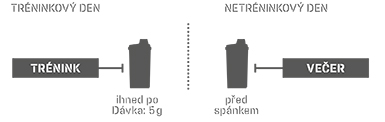 Použití:  2 zarovnané lžičky = cca 5 g. Lžička není součástí balení! Dle doporučeného dávkování odměřte a rozmíchejte ve sportovním nápoji. Po otevření skladujte při teplotě do 25 °C a spotřebujte do 4 měsíců.
Upozornění: Doplněk stravy, vhodný zejména pro sportovce. 
Nenahrazuje pestrou stravu. Není určeno pro děti, těhotné a kojící ženy. Ukládejte mimo dosah dětí! Skladujte v suchu při teplotě do 25 °C mimo dosah přímého slunečního záření. Chraňte před mrazem. Výrobce neručí za případné škody vzniklé nevhodným použitím nebo skladováním.GLUTAMINE - složení:
L-glutamin.GLUTAMINE - nutriční hodnoty:100 gDávka – 5 gCukry0 g0 gL-Glutamin100 g5 g